Муниципальное бюджетное общеобразовательное учреждениеАчинская средняя общеобразовательная школа №1  УтверждаюДиректор МБОУ «Ачинская СОШ №1»Магомедова А.А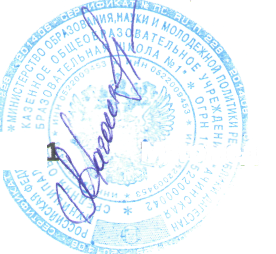 Приказ №03От 12.11.2020г                                                                 Положение о школьном спортивном клубе1.Общие положения     Настоящее положение разработано в соответствии с «Законом об образовании в РФ»,  с «Законом о физической культуре и спорте в РФ».     Школьный спортивный клуб (ШСК) создаётся в МБОУ « Ачинская СОШ №1», является первичным звеном физкультурно-спортивной организации и может быть различной физкультурно-спортивной направленности      Школьный спортивный клуб призван  средствами физической культуры и спорта всемерно способствовать сохранению здоровья детей и подростков, повышению их работоспособности , готовности  к защите Родины , формированию у них высоких  нравственных качеств, организации досуга.     Школьный спортивный клуб может быть открыт в МБОУ « Ачинская СОШ №1» с учетом интересов детей , высокого уровня организационной деятельности педагогического коллектива и показателей в спортивно-массовой работе на уровне района.    Школьный спортивный клуб имеет свою символику, название , эмблему, единую спортивную форму.   Право создания ШСК принадлежит педагогическому Совету МБОУ « Ачинская СОШ №1», на базе которого создаётся ШСК. Открытие, реорганизация и ликвидация ШСК, его отделений или секций по видам спорта осуществляется по решению педагогического Совета МБОУ « Ачинская СОШ №1».Условием открытия школьного спортивного клуба служат следующие критерии:наличие материально-технической спортивной базы (спортивные залы, тренажерные залы, спортивные площадки и т.д.), а также их оснащение спортивным инвентарем и спортивным оборудованием;наличие в школе не менее 3-х спортивных секций по видам спорта;активное участие в спортивно-массовых мероприятиях и соревнованиях;наличие квалифицированных кадров.Для открытия школьного спортивного клуба (ШСК) издается приказ директора МБОУ «Ачинская СОШ № 1», в котором назначается руководитель (председатель) клуба из числа педагогических работников школы.В своей практической деятельности школьный спортивный клуб (ШСК) руководствуется настоящим положением.Школьный спортивный клуб (ШСК) может иметь свой внутренний Устав (положение), который должен быть утвержден директором МБОУ Ачинская СОШ № 1.СтруктураРабота ШСК проводится на основе широкой инициативы самодеятельности учащихся.Высшим органом ученического самоуправления школьного спортивного клуба (ШСК) является Совет школьного спортивного клуба, деятельность которого регламентируется «Положением о Совете школьного спортивного клуба».Общее собрание клуба выбирает открытым голосованием совет клуба сроком на один год. Количественный состав совета клуба определяется общим собранием активистов физической культуры.Руководство работой осуществляют:в классах – физкультурные организаторы (физорги), избираемые сроком на один год;в командах – капитаны, избираемые сроком на один год, спортивный сезон или на время проведения спортивного мероприятия;в судейских коллегиях – судейские бригады по видам спорта, избираемые сроком на один год или на время проведения спортивного мероприятия.Деятельность руководителя (председателя) ШСК регламентируется должностными обязанностями.Если в ШСК работают несколько педагогов дополнительного образования (тренеров) одного направления, то распоряжением руководителя (председателя) клуба может быть назначен старший тренер, координирующий работу внутри секции, осуществляющий связь с руководителем (председателем) и Советом клуба.Организация и содержание работы школьного спортивного клубаОсновными направлениями в работе ШСК являются:привлечение обучающихся к занятиям физической культурой и спортом;открытие спортивных секций;воспитание у детей и подростков устойчивого интереса к систематическим занятиям физической культурой, спортом, туризмом, к здоровому образу жизни;укрепление и сохранение здоровья при помощи регулярных занятий в спортивных кружках и секциях, участие в оздоровительных  мероприятиях;организация здорового досуга обучающихся;организация и проведение массовых физкультурно-оздоровительных и спортивных мероприятий в школе;Занятия в спортивных секциях проводятся в соответствии с образовательными программами и учебными планами.Комплектование групп осуществляется с учетом пола, возраста, состояния здоровья и уровня физической подготовленности, спортивной направленности, по желанию детей.Медицинский контроль за всеми занимающимися в спортивных секциях осуществляется руководителем (председателем) клуба, педагогом дополнительного образования (тренером) во взаимодействии с  медицинским персоналом школы.Организацию и проведение занятий осуществляют  учитель физической культуры, педагоги дополнительного образования.Учебный контроль за организацией и проведением занятий в ШСК осуществляет руководитель (председатель) клуба.ШСК имеет право присвоения массовых спортивных разрядов по культивируемым видам спорта до второго взрослого разряда включительно. ШСК	в		пределах		выделенных	средств	и	в	соответствии	с утвержденным	календарным	планом		спортивных		мероприятий		может проводить внутришкольные и открытые первенства, матчевые встречи, турниры	и	другие	соревнования,		а	также		спортивно-оздоровительныелагеря.Материально-техническая базаДля проведения физкультурно-оздоровительной работы в ШСК используется спортивный инвентарь и оборудование, спортивные залы и спортивные площадки, на базе которых создан клуб, а также другие спортивные сооружения, которые имею разрешение на организацию и проведение физкультурно-оздоровительных и спортивно-массовых мероприятий.Права и обязанности воспитанников ШСКВоспитанники ШСК имеют право:бесплатно пользоваться спортивным инвентарем, оборудованием и спортивными сооружениями, а также методическими пособиями;получать консультации;избирать и быть избранными в Совет ШСК;систематически проходить медицинское обследование;вносить предложения по совершенствованию работы ШСК. Воспитанник ШСК обязан:соблюдать установленный порядок;соблюдать правила техники безопасности при проведении занятий;бережно относиться к имуществу и спортивному инвентарю;показывать личный пример здорового образа жизни.Документация  клуба, учет и отчетностьВ своей деятельности ШСК руководствуется своим планом работы, календарным планом спортивно-массовых, оздоровительных и туристских мероприятий школы, района и т.д.ШСК должен иметь:положение о ШСК;приказ по школе об открытии ШСК;положение о Совете школьного спортивного клуба;списки физоргов;списки воспитанников спортсменов-разрядников;информационный стенд о деятельности ШСК (название, эмблема, календарный план мероприятий, экран проведения внутришкольных соревнований, поздравления победителей и призеров соревнований);образовательные программы, учебные планы, расписания занятий;журналы групп, занимающихся в спортивных секциях;годовые отчеты о проделанной работе;протоколы	соревнований	по	видам	спорта,	положения	о соревнованиях и других мероприятиях;контрольно-переводные нормативы и протоколы тестирования;результаты и итоги участия в соревнованиях школы, района округа ит.д.;протоколы заседаний Совета ШСК;инструкции по охране труда и технике безопасности при проведенииучебно-тренировочных занятий и спортивно-массовых мероприятий;- должностные инструкции.Источники финансированияДеятельность ШСК осуществляется за счет бюджетного финансирования.ШСК имеет право привлекать в соответствии с законодательством Российской Федерации, Уставом образовательного учреждения дополнительные финансовые средства за счет предоставления дополнительных платных услуг, целевые спонсорские средства, благотворительные пожертвования юридических и физических лиц.